Plán práce – březen 202218. 3. 2022	Matematický KLOKAN 2022 (2. -9. ročník)	25. 3. 2022 	Andersen ve škole - 1. stupeň (1. - 4. vyuč. hodina)21. 3. - 25. 3. 2022   SBĚR PAPÍRU_______________________________________________________________________POZNÁMKY: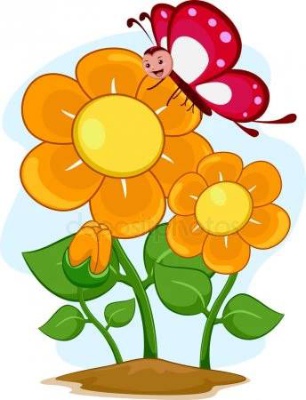 